Урок по математике в 5 классе с применением здоровьесберегающих технологийТема: Уравнения                                                                                          Учитель математикиГБОУ СОШ №8 «ОЦ»Климик Т.Д.Тема: УравненияЦели урока:- образовательные: закрепление навыков решения уравнений;- воспитательные: формирование ценностного отношения учащихся к своему здоровью, расширение представлений учащихся о факторах, влияющих на здоровье, приобщение учащихся к здоровому образу жизни;- развивающие: развитие познавательного интереса к предмету математики, логического мышления учащихся.Оборудование: ребус «Здоровье», кроссворд, карточки с буквами, карточки со словами, ромашка с заданиями, 10 заповедей здоровья, листочки с оценкой состояния ЗОЖ.Ход урокаОрганизационный моментРазгадав ребус, вы узнаете с чем сегодня будет связана тема урока «Решение уравнений». (ЗДОРОВЬЕ)Правильно, со здоровьем.Пусть эпиграфом к нашему уроку послужат слова, которыми можно описать здоровье.«ЗДОРОВЬЕ – это не только отсутствие болезней, это полное физическое, душевное и социальное благополучие.»Необходимо всегда помнить, что здоровье купить нельзя, его можно только заработать собственными постоянными усилиями!Наша главная задача – беречь свое здоровье. И, чтобы сохранить свое здоровье, надо вести здоровый образ жизни (ЗОЖ)                    Сегодня мы с вами узнаем слагаемые ЗОЖ.Актуализация опорных знанийНа доске записано одно из слагаемых ЗОЖ.Я буду вам задавать вопросы и за каждый правильный ответ открывать букву, до тех пор, пока вы не сможете прочитать это слагаемое.Задание.            Угадайте корень уравнения .1) 100 + Х = 100;2) 100 * Х = 0;3) 8 – У = У + 2;4) 8 * 5 : Х = 8;5) Х = Х;6) Х -  Х = 0;7) 12 – У = 32;8) 12 * А = 12 : А     ( появляется слово ДВИЖЕНИЕ)ЗОЖ = ДВИЖЕНИЕ +Под движением, ребята, понимается спорт и физический труд.Работа по теме урока. Задание.       Решите уравнения, заполните таблицу буквами, учитывая                                                   найденные ответы.Е       У – 23 = 75;П       4! * Х = 72;И       ( 68 – К ) + 16 = 24;А        31 + У = 16 + 44;Т         90 – У = 62;И        5Х + 25 = 150;Н         Х + 27 = 75.Какое слово получилось?  ЗОЖ = ДВИЖЕНИЕ + ЗДОРОВОЕ ПИТАНИЕ+Физкультминутка.Я скажу несколько математических предложений. Если предложение верное, то вы садитесь, если неверное, то встаете и кто-то из вас объясняет, почему неверное.Самое маленькое натуральное число 1.  ( верно )8 * 8 = 88   ( неверно)Решить уравнение – значит найти все его корни или доказать, что их нет.       ( верно)Квадриллион – самое большое число ( неверно ) Посмотрели на доску, написали глазами сегодняшнее число.Мы с вами определили еще одно слагаемое ЗОЖ.ЗОЖ = ДВИЖЕНИЕ + ЗДОРОВОЕ ПИТАНИЕ + ОТДЫХ+А еще какой доступный и эффективный способ снять умственное и физическое напряжение существует, который устраняет утомление и повышает защитные силы организма?   (СОН)Условия для здорового сна: удобная подушка, чистое и проветренное помещение, температура воздуха около 20 градусов, спать не менее 10 часов.Задание.    Определите какой лепесток лишний.На четырех лепестках записаны уравнения, а на пятом – буквенное выражение, он и будет являться лишним .( На обратной стороне записано слово «СТРЕСС») 9Х =18,     18 – 2Х = 10,    Х + 5! = 200,   ( 4 – Х ) * 5 = 0,    ( 4 – Х )* 5ЗОЖ = ДВИЖЕНИЕ + ЗДОРОВОЕ ПИТАНИЕ + ОТДЫХ + ИСКЛЮЧЕНИЕ СТРЕССОВ+Задание.    Решив кроссворд, вы узнаете еще одно слагаемое ЗОЖ.   ГР А М М                 1. Единица измерения веса.                                                                                                                                                                                                                                                                                                                                                                                                        Д Е Л Е Н И Е                              2. Математическое действие.                        Т Р Е У ГО Л Ь Н И К            3. Геометрическая фигура.                       Т Р И                                4. Число разрядов в классе.                   О Т Р Е З О К                       5. Часть прямой, соединяющая две точки.               К О Р Е Н Ь                              6. Уравнение может это иметь, а может и не иметь.                      У Р А В Н Е Н И Е            7. Равенство, содержащее букву, значение которой надо                                                                      найти.ГИГИЕНА – область медицины, изучающая влияние на здоровье человека всего, что его окружает.Гигиена названа в честь молодой красивой женщины – богини древнегреческой мифологии Гигиейи.Итак,ЗОЖ = ДВИЖЕНИЕ + ЗДОРОВОЕ ПИТАНИЕ + ОТДЫХ + ИСКЛЮЧЕНИЕ СТРЕССОВ + ГИГИЕНА + Домашнее задание.  Найти еще слагаемые ЗОЖ, № 440, для желающих :    решить уравнение   69 – ( 97 – ( 28 + Р )) = 45Итог урока. Я предлагаю вам по пятибалльной шкале оценить, как вы соблюдаете ЗОЖ,           (каждому раздаются листочки с сеткой оценки ЗОЖ, после оценки ЗОЖ листочки собираются), результаты вы узнаете на следующем уроке.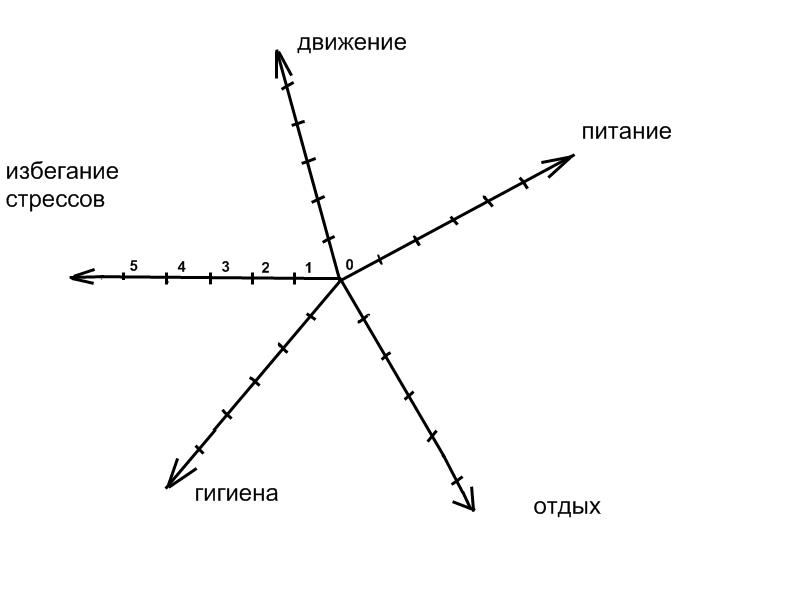 В заключение нашего урока, я хочу вам раздать «10 заповедей здоровья», сформулированные американским физиотерапевтом, автором книг о правильном питании и оздоровлении Полем Брегом.ДЕСЯТЬ ЗАПОВЕДЕЙ ЗДОРОВЬЯ       Человек должен:Почитать свое тело, как высочайшее проявление жизни.Воздерживаться от любой ненатуральной пищи и возбуждающих напитков.Питать свое тело только натуральной, живой, не переработанной пищей,Посвятить свою жизнь любви и милосердию.Правильно сочетать активную деятельность и отдых.Очищать клетки, ткани, кровь свежим воздухом и солнечными лучами.Воздерживаться от любой пищи, если болен душой и телом.Думать и говорить спокойно, быть в меру эмоциональным.Изучать законы природы, жить с ними в полной гармонии и наслаждаться плодами своего труда.Взять за основу правило следовать законам природы и помогать другим делать то же.      3      25     28      29     48     60      98     П      И      Т      А      Н      И      Е